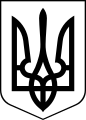 ЧОРТКІВСЬКА    МІСЬКА    РАДАВИКОНАВЧИЙ КОМІТЕТРІШЕННЯ (проект)                                                                                            ___ грудня  2020 року   № Про схвалення Програми соціальної підтримки дітей, сімейта молоді Чортківської міськоїтериторіальної громади  на 2021-2023 рокиЗ метою підтримки дітей, сімей та молоді, які опинились в складних життєвих обставинах, керуючись ст. 27 та ст. 52 Закону України «Про місцеве самоврядування в Україні», виконавчий комітет міської радиВИРІШИВ:1. Схвалити Програму соціальної підтримки дітей, сімей та молоді Чортківської міської територіальної громади на 2021-2023 роки, згідно з додатком.2. Копію рішення направити в центр соціальних служб для дітей, сім’ї та млоді Чортківської міської ради3. Контроль за виконанням цього рішення покласти на заступника міського голови з питань діяльності виконавчих органів міської ради Віктора Гурина.Міський голова                                                                 Володимир ШМАТЬКОЧередніковаГурин ПліщукГуйван